基本信息基本信息 更新时间：2024-04-19 21:23  更新时间：2024-04-19 21:23  更新时间：2024-04-19 21:23  更新时间：2024-04-19 21:23 姓    名姓    名王逸凡王逸凡年    龄25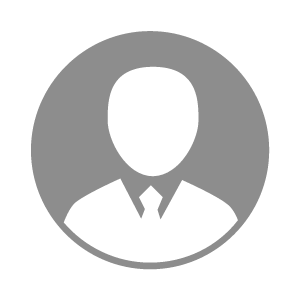 电    话电    话下载后可见下载后可见毕业院校新疆农业职业技术学院邮    箱邮    箱下载后可见下载后可见学    历大专住    址住    址期望月薪5000-10000求职意向求职意向执业兽医师,养猪技术员执业兽医师,养猪技术员执业兽医师,养猪技术员执业兽医师,养猪技术员期望地区期望地区不限不限不限不限教育经历教育经历就读学校：新疆农业职业技术学院 就读学校：新疆农业职业技术学院 就读学校：新疆农业职业技术学院 就读学校：新疆农业职业技术学院 就读学校：新疆农业职业技术学院 就读学校：新疆农业职业技术学院 就读学校：新疆农业职业技术学院 工作经历工作经历工作单位：新瑞鹏宠物医疗集团 工作单位：新瑞鹏宠物医疗集团 工作单位：新瑞鹏宠物医疗集团 工作单位：新瑞鹏宠物医疗集团 工作单位：新瑞鹏宠物医疗集团 工作单位：新瑞鹏宠物医疗集团 工作单位：新瑞鹏宠物医疗集团 自我评价自我评价已取得执业兽医师资格证 掌握兽医师相关知识 查情配种技能熟练已取得执业兽医师资格证 掌握兽医师相关知识 查情配种技能熟练已取得执业兽医师资格证 掌握兽医师相关知识 查情配种技能熟练已取得执业兽医师资格证 掌握兽医师相关知识 查情配种技能熟练已取得执业兽医师资格证 掌握兽医师相关知识 查情配种技能熟练已取得执业兽医师资格证 掌握兽医师相关知识 查情配种技能熟练已取得执业兽医师资格证 掌握兽医师相关知识 查情配种技能熟练其他特长其他特长